LIETUVOS RESPUBLIKOS SVEIKATOS APSAUGOS MINISTRASĮSAKYMASDĖL LIETUVOS RESPUBLIKOS SVEIKATOS APSAUGOS MINISTRO2014 M. KOVO  6 D. ĮSAKYMO NR. V-326  „DĖL TARPINSTITUCINĖS DERYBŲ DĖL VAISTINIŲ PREPARATŲ IR MEDICINOS PAGALBOS PRIEMONIŲ KAINŲ NUSTATYMO KOMISIJOS SUDARYMO, DARBO REGLAMENTO IR DERYBŲ PROTOKOLO FORMOS PATVIRTINIMO“ PAKEITIMO2021 m. kovo 3 d. Nr. V-441VilniusP a k e i č i u  Lietuvos Respublikos sveikatos apsaugos ministro 2014 m. kovo 6 d. įsakymą Nr. V-326 „Dėl Tarpinstitucinės derybų dėl vaistinių preparatų ir medicinos pagalbos priemonių kainų nustatymo komisijos sudarymo, darbo reglamento ir derybų protokolo formos patvirtinimo“:1.	 Pakeičiu 1.1 papunktį ir jį išdėstau taip:„1.1. Tarpinstitucinę derybų dėl vaistinių preparatų ir medicinos pagalbos priemonių kainų nustatymo komisiją (toliau – Komisija):Neringa Norkūnaitė-Sasnauskienė – Valstybinės ligonių kasos prie Sveikatos apsaugos ministerijos (toliau – VLK) direktoriaus pvaduotoja (Komisijos pirmininkė);Anželika Oraitė – Sveikatos apsaugos ministerijos Farmacijos politikos skyriaus vedėja (Komisijos pirmininkės pavaduotoja);Žilvinas Danys – Lietuvos Respublikos energetikos ministerijos Inovacijų ir tarptautiškumo skatinimo grupės vadovas;Tomas Deržanauskas – VšĮ CPO LT valdybos narys;Gvidas Kerušauskas – Lietuvos Respublikos užsienio reikalų ministerijos Išorinių ekonominių santykių ir ekonominio saugumo politikos departamento ambasadorius ypatingiems pavedimams; Aistė Palukaitytė – Gynybos resursų agentūros prie Krašto apsaugos ministerijos Atsargų valdymo departamento Medicinos priemonių, įrangos ir vaistų skyriaus vyresnioji vaistininkė, vyriausioji leitenantė;Vladas Sadauskas – Valstybinės vaistų kontrolės tarnybos prie Lietuvos Respublikos sveikatos apsaugos ministerijos (toliau – VVKT) Sveikatos technologijų vertinimo skyriaus vedėjas; Audronė Tutlienė – Lietuvos pacientų organizacijų atstovų tarybos valdybos narė;Akvilė Ūsaitė – VVKT Sveikatos technologijų vertinimo skyriaus vyriausioji specialistė;Daiva Valickaitė – VLK Vaistų kompensavimo skyriaus vyriausioji specialistė.“2.  Pakeičiu nurodytu įsakymu patvirtintą Tarpinstitucinės derybų dėl vaistinių preparatų ir medicinos pagalbos priemonių kainų nustatymo komisijos darbo reglamentą: 2.1. Pakeičiu 4.2 papunktį ir jį išdėstau taip:„4.2 Komisija, Valstybinė ligonių kasa prie Sveikatos apsaugos ministerijos (toliau – VLK), Valstybinė vaistų kontrolės tarnyba prie Lietuvos Respublikos sveikatos apsaugos ministerijos (toliau – VVKT), Vaistinių preparatų ir medicinos pagalbos priemonių kompensavimo komisija, Sveikatos apsaugos ministerijos (toliau – Ministerija) Farmacijos politikos skyrius ir Labai retų žmogaus sveikatos būklių gydymo išlaidų kompensavimo komisija, kai 1 paciento gydymas vaistiniu preparatu viršija 100 tūkst. Eur per metus.“2.2. Pakeičiu 7.4 papunktį ir jį išdėstau taip:„7.4. nagrinėja, vertina informaciją, gautą iš Ministerijos, Ministerijos Vaistinių preparatų ir medicinos pagalbos priemonių kompensavimo komisijos, VLK, VVKT specialistų, kitų institucijų ar įstaigų specialistų ir nepriklausomų ekspertų.“2.3.  Pakeičiu 7.8 papunktį ir jį išdėstau taip:„7.8. pateikia derybų protokolo kopijas sveikatos apsaugos ministrui ar jo įgaliotam asmeniui, Ministerijos Vaistinių preparatų ir medicinos pagalbos priemonių kompensavimo komisijai, Ministerijos Farmacijos politikos skyriui ir gamintojui.“2.4. Pakeičiu 12 punktą ir jį išdėstau taip:„12. Komisijos sudėtį tvirtina sveikatos apsaugos ministras. Komisijos nariai skiriami dvejų metų laikotarpiui. Tas pats Komisijos narys gali būti skiriamas ne daugiau kaip dvi kadencijas iš eilės. Pasibaigus nurodytam laikotarpiui buvęs  Komisijos narys gali būti vėl skiriamas  šios Komisijos nariu, jei nuo paskutinės kadencijos pabaigos praėjo ne mažiau kaip vieni metai. Komisijos nariais gali būti skiriami tik nepriekaištingos reputacijos asmenys. Asmuo laikomas nepriekaištingos reputacijos, jeigu atitinka Lietuvos Respublikos valstybės tarnybos įstatyme nustatytus kriterijus, kurie taikomi valstybės tarnautojams.“2.5. Pakeičiu 171 punktą ir jį išdėstau taip:„171.  Komisijos posėdžio darbotvarkė ne vėliau kaip prieš 3 darbo dienas iki Komisijos posėdžio dienos skelbiama Ministerijos interneto svetainėje, nurodant Komisijos posėdžio datą, derybų objektą ir gamintoją. Jei derybos vykdomos Ministerijos Labai retų žmogaus sveikatos būklių gydymo išlaidų kompensavimo komisijos iniciatyva, informacija apie derybų objektą ir gamintoją viešai neskelbiama. Už šios informacijos paskelbimą yra atsakingas Ministerijos padalinys, kuriame dirbantis valstybės tarnautojas yra Komisijos narys.“Sveikatos apsaugos ministras					                                        Arūnas Dulkys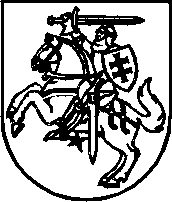 